CORRECCIONES TREAS MARTES 7 DE ABRIL.LENGUA.Página 120.Ejercicio 2.Francia es un país occidental.Japón es un país tradicional.Ejercicio 3. Accidentado.Accidente.Accidental.Accidentar.Ejercicio 4.Traductora y traducción.Infectado e infección.Reactor y reacción.Perfecto y perfección.Ejercicio 6. Extraer: extractor, extracción.Detectar: detector, detección.Corregir: corrector, corrección.Ejercicio 7.* educación                                      *abstracción* obligación.                                    * colaboración* sanción                                          * satisfacción* calefacción                                   * colección* afición                                           * aproximación“PARA TRABAJAR MÁS” MARTES 7 DE ABRIL 2020Página 127.Ejercicio 13.Semana de la ciencia.Todas aquellas personas aficionadas a la ciencia podrán disfrutar de una selección de los más destacados avances científicos.Ejercicio 14.*Colección             *  admiración           *oposición*fracción                * traición                   *tradición*inspección            *redacción                *protecciónFICHA NATURALESEjercicio 1.VerdaderoVerdadero.Falso.Verdadero.Ejercicio 2.Se reproducen por semillas: Hierba y pino.Se reproducen por esporas: Helecho y musgo.Ejercicio 3.La savia bruta contiene agua y sales minerales.La savia elaborada contiene agua y alimento.Ejercicio 4.      Luz del sol                                                                                                     Dióxido de carbono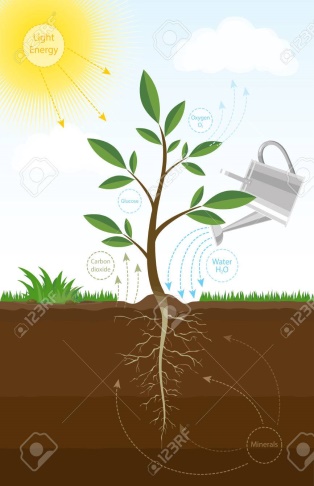              Agua                                                                                       Sales mineralesTALLER DE MATE.Problema 1.                                             189 x 3 + 189 =                             567  +  189          756 páginas he leído      1267 – 756 = 511 me quedan por leer.Problema 2. 225- (150 + 25) =     225 -  175 = 50 litros más le caben al depósito.Problema 3.3 x 3 = 9 estanterías para primaria.             3 + 9 = 12 estanterías en total.12 x 4 = 48 baldas en total.                48 x 19 = 912 libros.Problema 4.: 37 = cociente 111  ; resto 27Hay 111 estanterías completas y 27 libros en la que no está llena del todo.